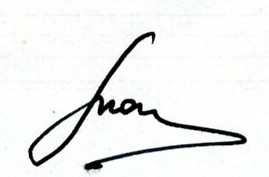 «УТВЕРЖДАЮ»Президент КД СО_____________ А.П. ЖабинПЛАН  МЕРОПРИЯТИЙ КД СО на2017 год